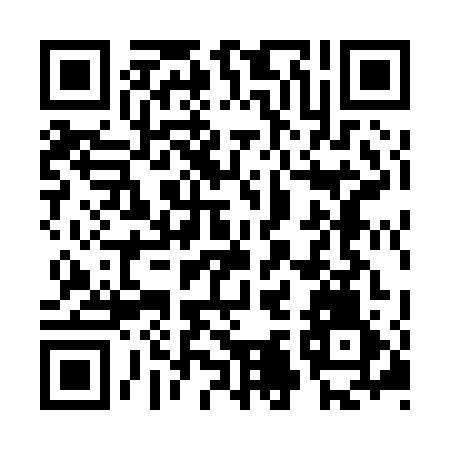 Ramadan times for Balkovy, Czech RepublicMon 11 Mar 2024 - Wed 10 Apr 2024High Latitude Method: Angle Based RulePrayer Calculation Method: Muslim World LeagueAsar Calculation Method: HanafiPrayer times provided by https://www.salahtimes.comDateDayFajrSuhurSunriseDhuhrAsrIftarMaghribIsha11Mon4:424:426:2812:174:136:076:077:4712Tue4:404:406:2612:174:156:086:087:4913Wed4:374:376:2412:164:166:106:107:5014Thu4:354:356:2212:164:176:116:117:5215Fri4:334:336:2012:164:186:136:137:5416Sat4:304:306:1812:164:206:146:147:5517Sun4:284:286:1612:154:216:166:167:5718Mon4:264:266:1412:154:226:176:177:5919Tue4:234:236:1112:154:236:196:198:0120Wed4:214:216:0912:144:256:216:218:0221Thu4:194:196:0712:144:266:226:228:0422Fri4:164:166:0512:144:276:246:248:0623Sat4:144:146:0312:144:286:256:258:0824Sun4:114:116:0112:134:306:276:278:1025Mon4:094:095:5912:134:316:286:288:1226Tue4:064:065:5612:134:326:306:308:1327Wed4:044:045:5412:124:336:316:318:1528Thu4:014:015:5212:124:346:336:338:1729Fri3:593:595:5012:124:356:346:348:1930Sat3:563:565:4812:114:376:366:368:2131Sun4:544:546:461:115:387:387:389:231Mon4:514:516:441:115:397:397:399:252Tue4:484:486:411:115:407:417:419:273Wed4:464:466:391:105:417:427:429:294Thu4:434:436:371:105:427:447:449:315Fri4:414:416:351:105:437:457:459:336Sat4:384:386:331:095:447:477:479:357Sun4:354:356:311:095:457:487:489:378Mon4:334:336:291:095:467:507:509:399Tue4:304:306:271:095:477:517:519:4110Wed4:274:276:251:085:487:537:539:43